№ п/пНаименование товара, работ, услугЕд. изм.Кол-воТехнические, функциональные характеристикиТехнические, функциональные характеристикиТехнические, функциональные характеристики№ п/пНаименование товара, работ, услугЕд. изм.Кол-воПоказатель (наименование комплектующего, технического параметра и т.п.)Показатель (наименование комплектующего, технического параметра и т.п.)Описание, значение1.Горка №19ГР-19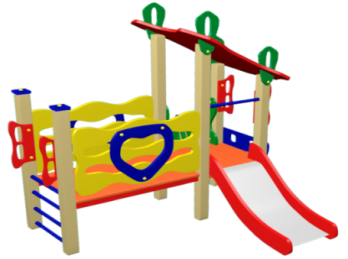 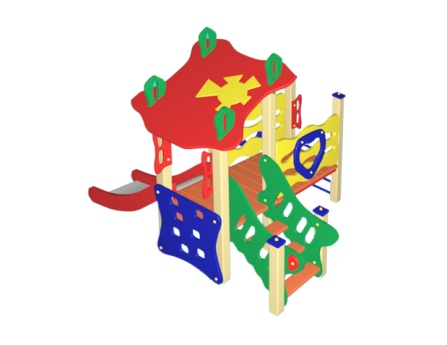 Шт. 11.Горка №19ГР-19Шт. 1Высота (мм) Высота (мм) 25501.Горка №19ГР-19Шт. 1Длина (мм)Длина (мм)19001.Горка №19ГР-19Шт. 1Ширина (мм)Ширина (мм)22001.Горка №19ГР-19Шт. 1Высота площадки (мм)Высота площадки (мм)6001.Горка №19ГР-19Шт. 1Применяемые материалыПрименяемые материалыПрименяемые материалы1.Горка №19ГР-19Шт. 1СтолбыВ кол-ве 8шт. из клееного деревянного бруса, сечением 100х100 мм и имеющими скругленный профиль с канавкой посередине. Сверху 4 столба  заканчивается фанерной накладкой синего цвета.Снизу столбы заканчивается металлической закладной деталью, которая бетонируется в землю. В кол-ве 8шт. из клееного деревянного бруса, сечением 100х100 мм и имеющими скругленный профиль с канавкой посередине. Сверху 4 столба  заканчивается фанерной накладкой синего цвета.Снизу столбы заканчивается металлической закладной деталью, которая бетонируется в землю. 1.Горка №19ГР-19Шт. 1Горка (Н-600мм)В кол-ве 1шт. Каркас выполнен из профильной трубы сечением 50х25х2мм и утоплен в отфрезерованный паз фанерного борта по всей длине. Скат изготовлен из единого листа не ржавеющей стали, толщиной 1,2 мм, приваренным к каркасу горки. Борта горки выполнены из влагостойкой фанеры марки ФСФ сорт 2/2  толщиной 18мм и высотой 100мм. Поручень выполнен  из металлической трубы диаметром 27мм и толщиной стенки 3.5мм с двумя штампованными ушками из стали 2 мм, под 4 мебельных болта.В кол-ве 1шт. Каркас выполнен из профильной трубы сечением 50х25х2мм и утоплен в отфрезерованный паз фанерного борта по всей длине. Скат изготовлен из единого листа не ржавеющей стали, толщиной 1,2 мм, приваренным к каркасу горки. Борта горки выполнены из влагостойкой фанеры марки ФСФ сорт 2/2  толщиной 18мм и высотой 100мм. Поручень выполнен  из металлической трубы диаметром 27мм и толщиной стенки 3.5мм с двумя штампованными ушками из стали 2 мм, под 4 мебельных болта.1.Горка №19ГР-19Шт. 1Лестница В кол-ве 1шт. Ступеньки в кол-ве 3шт,  выполнены из деревянного бруса толщиной 40мм. Ступеньки устанавливаться в отфрезерованный паз каркас лестницы. Декоративные перила в кол-ве 2шт., выполнены из ламинированной фанеры толщиной 18мм. с покраской полиуретановой краской.В кол-ве 1шт. Ступеньки в кол-ве 3шт,  выполнены из деревянного бруса толщиной 40мм. Ступеньки устанавливаться в отфрезерованный паз каркас лестницы. Декоративные перила в кол-ве 2шт., выполнены из ламинированной фанеры толщиной 18мм. с покраской полиуретановой краской.1.Горка №19ГР-19Шт. 1Крыша односкатнаяВ кол-ве 1шт. выполнены из ламинированной  влагостойкой фанеры марки ФСФ толщиной 18мм. с декоративной наклейкой в виде "Солнышка". В кол-ве 1шт. выполнены из ламинированной  влагостойкой фанеры марки ФСФ толщиной 18мм. с декоративной наклейкой в виде "Солнышка". 1.Горка №19ГР-19Шт. 1Декоративные ограждения  В кол-ве 2шт., выполнены из ламинированной фанеры толщиной 18мм.  с декоративной накладкой из фанеры в виде "Капельки". В кол-ве 2шт., выполнены из ламинированной фанеры толщиной 18мм.  с декоративной накладкой из фанеры в виде "Капельки".1.Горка №19ГР-19Шт. 1ПолВ количестве 2 шт. размером  800*800*140мм, и 1200*800*140мм. выполнены  из  высушенной сосновой доски с покрытием антисептиком "Акватекс". Пол крепится к столбам из бруса на мебельные болты длиной 150мм.В количестве 2 шт. размером  800*800*140мм, и 1200*800*140мм. выполнены  из  высушенной сосновой доски с покрытием антисептиком "Акватекс". Пол крепится к столбам из бруса на мебельные болты длиной 150мм.1.Горка №19ГР-19Шт. 1Металлические перекладиныВ кол-ве 4шт., выполнены из металлической трубы диаметром 27мм. с покраской порошковой краской.В кол-ве 4шт., выполнены из металлической трубы диаметром 27мм. с покраской порошковой краской.1.Горка №19ГР-19Шт. 1Альпийская стенкаВ кол-ве 1шт., выполнен  из влагостойкой фанеры 18 мм., с покраской полиуретановой краской.В кол-ве 1шт., выполнен  из влагостойкой фанеры 18 мм., с покраской полиуретановой краской.1.Горка №19ГР-19Шт. 1МатериалыКлееный деревянный брус  и деревянная доска выполнены из сосновой древесины, подвергнуты специальной обработке и сушке до мебельной влажности 7-10%, тщательно отшлифованы  со всех сторон и покрашены в заводских условиях профессиональными двух компонентной краской. Влагостойкая ламинированной  фанера марки ФСФ, все углы фанеры закругленными, радиус 20мм, ГОСТ Р 52169-2012 Детали из фанеры имеют полиакрилатное покрытие, специально предназначенно для применения на детских площадках, стойкой к сложным погодным условиям, истиранию, устойчивой к воздействию ультрафиолета и влаги. Металл покрашен термопластичной порошковой краской. Заглушки пластиковые, цветные. Все метизы оцинкованы.ГОСТ Р 52169-2012, ГОСТ 52301-2013Клееный деревянный брус  и деревянная доска выполнены из сосновой древесины, подвергнуты специальной обработке и сушке до мебельной влажности 7-10%, тщательно отшлифованы  со всех сторон и покрашены в заводских условиях профессиональными двух компонентной краской. Влагостойкая ламинированной  фанера марки ФСФ, все углы фанеры закругленными, радиус 20мм, ГОСТ Р 52169-2012 Детали из фанеры имеют полиакрилатное покрытие, специально предназначенно для применения на детских площадках, стойкой к сложным погодным условиям, истиранию, устойчивой к воздействию ультрафиолета и влаги. Металл покрашен термопластичной порошковой краской. Заглушки пластиковые, цветные. Все метизы оцинкованы.ГОСТ Р 52169-2012, ГОСТ 52301-2013